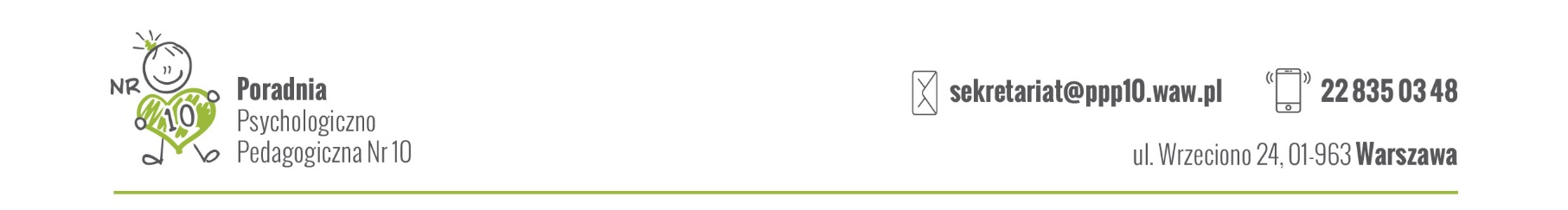 Warszawa, dnia . . . . . . . . . . . . .ZGŁOSZENIE NA WARSZTATY ONLINEJak radzić sobie z trudnymi emocjami w sytuacji niepokoju i epidemii COVID warsztat dla rodziców w nurcie ACT”. . . . . . . . . . . . . . . . . . . . . . . . . . . . . . . . . . . . . . . . . . . . . . . . . . . . . . . . . . . . . . . . . . . .(imię i nazwisko rodzica). . . . . . . . . . . . . . . . . . . . . . . . . . . . . . . . . . . . . . . . . . . . . . . . . . . . . . . . . . . . . . . . . . . .(telefon kontaktowy, e-mail)Proszę wybrać jeden z terminów:Spotkanie nie może być nagrywane. Hasła i dostępu do sesji on-line nie należy udostępniać osobom trzecim. Spotkanie odbywa się na platformie ZOOM.Materiały do ćwiczeń zostaną udostępnione uczestnikom po spotkaniu na adres mailowy podany w zgłoszeniu.Nick (nazwa użytkownika), który będzie użyty do logowania na spotkanie online ………………………………………………………………………………………….. (najlepiej imię i inicjał nazwiska).W przypadku zerwania połączenia, należy podjąć próbę ponownego zalogowania do spotkania. Wyrażam zgodę na przetwarzanie danych osobowych moich i mojego dziecka przez Administratora danych – Poradnię Psychologiczno-Pedagogiczną nr 10 w Warszawie na podstawie art. 6 ust. 1 pkt a i art. 9 ust. 2 pkt a Rozporządzenia Parlamentu Europejskiego I Rady (UE) 2016/679 z dnia 27 kwietnia 2016 r. w sprawie ochrony osób fizycznych w związku z przetwarzaniem danych osobowych i w sprawie swobodnego przepływu takich danych oraz uchylenia dyrektywy 95/46/WE (ogólne rozporządzenie o ochronie danych), w celu przeprowadzenia zdalnej sesji terapeutycznej. Podanie danych osobowych jest dobrowolne, ale stanowi warunek udziału w sesji terapeutycznej. Z pełną treścią klauzuli informacyjnej mogą Państwo zapoznać się na stronie www http://ppp10.waw.pl/ochrona-danych. . . . . . . . . . . . . . . . . . . . . . . . . . . .(podpis uczestnika)22.05. piątek 9:30-12:0028.05. czwartek 16:00-18:30